Feb 16, 2023 | Feb/16 Board MtgAttendees:Anju, Amandeep, Gayatri, Priyanga, Rashmi, Rajashree, Manalee, MahaAgenda of the Welcome party:People meet and GreetEnjoy sumptuous Food Presidents Welcome Speech & Board IntroductionBudget PresentationIWA Academy activitiesEach member introduce themselves Name, Hobby, Family etcEach table brainstorms ideas for COI /Spring-Holi fest for 10 mins and present.This activity is to help the board to better serve the members and communitySecret Judges give Presidents the names to Declare Winners for the best dressedDISCO Action Items:Presidents Welcome Speech & Board Introduction: : Welcome new boardPresent Agenda for the Year after this Welcome partySpring / Holi party (April end); Picnic (Aug); COI (OCT-Nov); Year end party (Dec)2) Treasurers : Set up an Registration Booth, with the card-reader, and a pen/ box to keep checks.Share Summary  of previous years expenditures, and use the average of these years as guidelines for this year’s budget .Mithia promptly provided this summary. Mithila and Aruna plan to present this budget in a short summary at the party.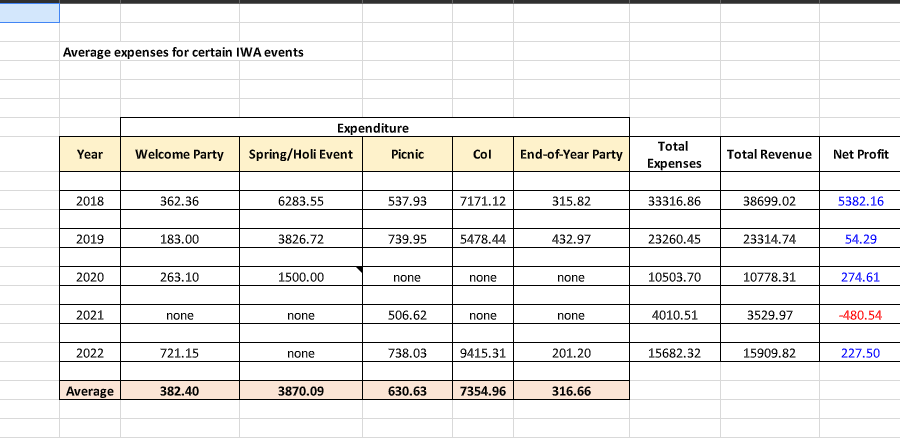 3)Aman & Rajashree:      Checked the IWA storage for tea, gifts, plates and cutlery.     Have gifts ready for the winner, and a few extra prizes.      Gift bag, Few papers to members to write COI / Spring fest ideas     Aman: Present IWA Academy activities /plan for 20234) Secret Judges: Anju ji, Manalee, Maha.                              Before the disco Manalee write down the 3 names that all the judges agree on and hand over to the Presidents to announce the winner.5) Aruna  : Water  from Sam's Club for 100 folks. Aruna please show this custom id to get discounts if possible.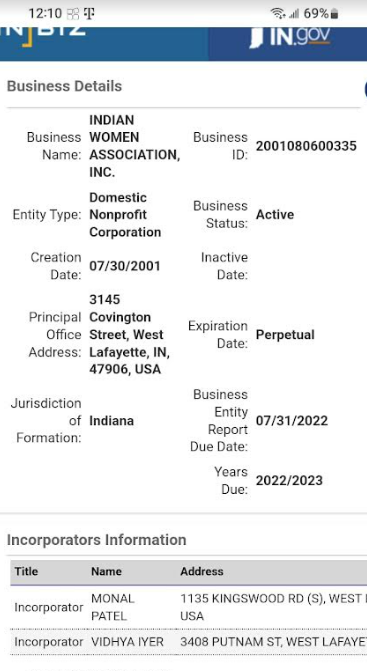 6) Priyanga : Disco lights             Order and bring the Food from Dakshin.           Surya: We are genuinely grateful to you Surya for making the gulab jamuns & desserts. 7) DISCO Music: Aman and Harshoo			  8) COI Venue:  Aman contact Lafayette School Soma contact Lafayette Main Street Theatre halls/Rashmi ji Street performance in Septor Oct9) Gayatri: Contact Rajashree to  Open Donations for Syria and Turkey on the Website.10) Aruna/Mithila : Status on facebook access. Work in progress…..11) Got email from Sudhanshu Shekhar, a Ph.D. student at Purdue University and the current President of the Cricket Club at Purdue University for donation.--- Don't response now.